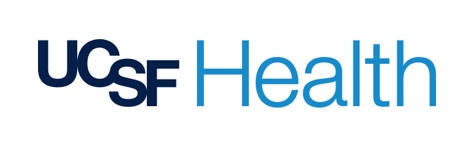 <Insert date>Re: Letter of Support for Clinical Nursing Research Grant: <insert Clinical Nurse investigator’s name> Dear Clinical Nursing Research Grant Review Committee,We are writing to express our enthusiastic support for <insert Clinical Nurse investigator’s name> participation on the investigator team for the study, <insert study title>. This study plans to examine <insert sentence(s) describing study>. The research proposed in this application is consistent with the vision and strategic priorities of UCSF Health and has clinical significance for the patient/family/team in our clinical units or departments.As a leader of the <insert name of unit/department/service> at UCSF Health, I support <insert Clinical Nurse investigator’s name> participation in conducting this research. We have reviewed their grant application and are excited that our unit/dept and/or patient population will be involved with this study. We can assure you that the research team will continue to receive our full support throughout and to completion of the study. Sincerely,Name, DegreesTitleUnit/departmentContact email